9.	Levágtunk egy deszkának a 35 %-át, így maradt egy 1,495 m-es darab. Milyen hosszú volt a deszka? (5 pont)	Levágtuk a 35 %-át, marad a 65 %-a.		65 %		1,495 m		1 %		1,495:65=0,023 m		100 %		100×0,023=2,3 m	2,3 m hosszú volt a deszka.10.	Helga elhatározta, hogy húsvétra tojásokat fog festeni. A tojások 60 %-át pirosra fogja festeni. A maradék 65 %-ra nyulakat fog festeni. A maradék 7 tojásra még nem döntötte el, mit fest. Hány tojást szeretne festeni összesen? Hány tojáson lesz nyúl? 	×0,4×0,35=×0,14=32     7:0,14=700:14=50	50 tojást szeretne festeni összesen.	50×0,4×0,65=50×0,26=13	13 tojásra fog nyulat festeni.1.	Az alábbi grafikonon egy nap hőmérséklet-változását követhetjük nyomon. Válaszolj az alábbi kérdésekre! (8 pont)a)	Mekkora volt a hőmérséklet 8 órakor? 4 °Cb)	Mekkora volt a hőmérséklet 17 órakor? 9 °Cc)	Mikor volt a hőmérséklet 12°C? 12 és 16 órakorc)	Mikor és mekkora volt a legalacsonyabb a hőmérséklet? 14 órakor 14 °Cd)	Mely időszakban nem változott a hőmérséklet? 22 órától 24 óráige)	Hogyan változott a hőmérséklet 10 és 12 óra között? emelkedett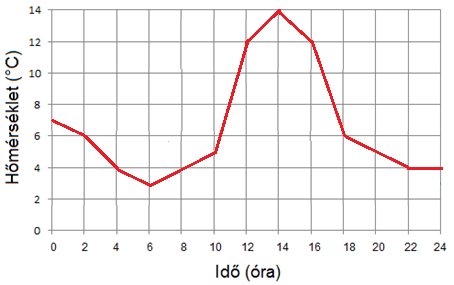 2.	Andi, Bori és Csilla fizetésének az aránya 4:7:5. Kinek mennyi a fizetése, ha a legkevesebbet kereső is 280.000 Ft-ot keres? (4 pont)		A	B	Cs		4	7	5		280.000 Ft	490.000 Ft	350.000 Ft3.	Egy 25,5 ha-os földterületen kukoricát, búzát és burgonyát termesztenek 7:3:5 arányban. Melyik növény hány ha-on termesztik?  (4 pont)		k	búza	burgonya	össz.		7	3	5	15		11,9 ha	3,1 ha	8,5 ha	25,5 ha4.	Döntsd el hogy az alább felsorolt mennyiségek között egyenes arányosság, fordított arányosság van, vagy egyik sem! (4 pont)5.	Egy csapból 4,5 perc alatt 36 liter víz folyik ki. Mennyi víz folyik ki ebből a csapból 15 perc alatt? (5 pont)	Idő (perc)	4,5	1 	15		Egyenes	Víz (l)	36	8	120		arányosság	120 liter víz folyik ki a csapból 15 perc alatt.6.	Amikor a szörpöt 5 dl-es üvegekbe töltik, akkor 133 üveg szörpünk lesz. Hány üveg szörpünk lesz, ha 7 dl-es üvegekbe töltenénk a szörpöt?  (5 pont) 	Űrtartalom (dl)	5	1 	7	 	Fordított	Üvegek száma (db)	133	665	95		arányosság	95 üveg szörpünk lesz.7.	Gabi egy 18.000 Ft-os cipőt 15 százalék kedvezménnyel tudott megvásárolni. Mennyiért vette a cipőt? (5 pont)		100 %		18.000 Ft		1 %		18.000:100=180 Ft		15 %		15×180=2.700 Ft a kedvezmény	18.000 Ft – 2.700 Ft = 15.300 Ft-ért vette meg a cipőt.8.	Egy 120 perces műsorban 42 perc reklám van. A műsoridő hány százaléka a reklám? (4 pont)		100 %		120 perc		1 %		120:100=1,2 perc		42:1,2=35 %		42 perc	A műsoridő 35 %-a reklám.Életkorunk és testtömegünk között.nincsA traktor kerekeinek nagysága és fordulatszáma között.f.aAz idő eltelte és az autóval megtett út között.e.aA konyha területe és a hozzá szükséges járólap között.e.a